FTR345 KLİNİK BİLİMLER 1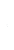 KONUÜST DÜZEY KAZANIM (YETERLİLİK)ORTA DÜZEY KAZANIM (ALT YETERLİLİK)DÜŞÜK DÜZEY KAZANIM(ÖĞRENİM HEDEFİ)Farmakoloji (hafta 1,2,3,4)Fizyoterapi ve rehabilitasyonda farmakolojinin yerini tartışır Kas Gevşeticilerin fizyoterapideki kullanımını inceler Kas gevşeticilerin etki mekanizmasını bilirKas gevşeticilerin kullanım alanlarını anlatırFarmakoloji (hafta 1,2,3,4)Fizyoterapi ve rehabilitasyonda farmakolojinin yerini tartışır Kortikosteroidlerin fizyoterapideki kullanımını inceler Kortikosteroidlerin etki mekanizmasını bilirKas gevşeticilerin kullanım alanlarını anlatırFarmakoloji (hafta 1,2,3,4)Fizyoterapi ve rehabilitasyonda farmakolojinin yerini tartışır Santral Sinir Sistemi Hastalıklarında Kullanılan İlaçların fizyoterapideki kullanımını inceler Santral Sinir Sistemi Hastalıklarında Kullanılan İlaçların etki mekanizmasını bilirSantral Sinir Sistemi Hastalıklarını anlatırFarmakoloji (hafta 1,2,3,4)Fizyoterapi ve rehabilitasyonda farmakolojinin yerini tartışır Non-steroid Anti-inflamatuar İlaçların fizyoterapideki kullanımını inceler Non-steroid Anti-inflamatuar İlaçların etki mekanizmasını bilirNon-steroid Anti-inflamatuar İlaçların kullanım alanlarını anlatırRadyoloji(hafta 5-6)Fizyoterapive rehabilitasyonda radyolojik bilginin önemini tartışır. Fizyoterapide radyolojik değerlendirmeyi anlatırRadyolojik anatomiyi bilirRadyolojik terimleri bilirRadyolojik görüntü değerlendirmeyi anlatırHastalıkların radyolojik değerlendirmesini anlatırPlastik ve rekonstrüktif cerrahi (hafta 7-8)Fizyoterapi ve rehabilitasyonda multidisipliner çalışmayı tartışırPlastik ve rekonstrüktif cerrahiden sonra fizyoterapiyi anlatırYara iyileşme mekanizmasını bilirEl cerrahisinden sonra fizyoterapiyi bilirYanıktan sonra fizyoterapi yaklaşımını bilirKalp ve damar cerrahisi(hafta 9-10)Fizyoterapi ve rehabilitasyonda multidisipliner çalışmayı tartışırKalp ve damar cerrahisinden sonra fizyoterapiyi anlatırPeriferik arter hastalıklarında fizyoterapiyi bilirPeriferik venöz hastalıklarda fizyoterapiyi bilirKardiyomyopatide fizyoterapiyi bilirKalp transplantasyonu sonrası fizyoterapiyi bilir.Kardiyoloji(hafta 11-12) Fizyoterapi ve rehabilitasyonda multidisipliner çalışmayı tartışırKardiolojik durumlarda fizyoterapiyi anlatırKoroner arter hastalıklarında fizyoterapiyi anlatırKalp kapak hastalıklarında fizyoterapiyi anlatırKonjenital kalp hastalığında uygun yaklaşımları anlatırKalp yetmezliğinde fizyoterapi yaklaşımlarını anlatır.Beyin ve sinir cerrahisi(hafta 13-14)Fizyoterapi ve rehabilitasyonda multidisipliner çalışmayı tartışırBeyin ve sinir cerrahisi sonrasında fizyoterapiyi anlatırHidrosefali ve tedavisinde fizyoterapinin yerini bilirSpinal kord tümörleri ve cerrahisi sonrası fizyoterapiyi bilir.İntrakranial tümörler ve cerrahisi sonrasındaki fizyoterapiyi bilir.Kranioserebral travmalar ve cerrahisi sonrasındaki fizyoterapiyi bilir.Disk hernilerine cerrahi yaklaşım ve cerrahisi sonrasındaki fizyoterapiyi bilir.